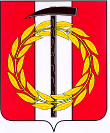 В соответствии со статьей 42 Федерального Закона от 29.12.2012 г. №273-ФЗ «Об образовании в Российской Федерации»,приказом Министерства образования и науки Российской Федерации от 20.09.2013 г. № 1082 «Об утверждении Положения о психолого-медико-педагогической комиссии»ПРИКАЗЫВАЮ:Утвердить прилагаемый Порядок работы территориальной психолого-медико-педагогической комиссии (далее - Порядок, ТПМПК) (приложение).Муниципальному учреждению «Центр психолого-педагогической, медицинской и социальной помощи» Копейского городского округа Челябинской области (Жилина Л.Г.) обеспечить организацию работы ТПМПК на территории Копейского городского округа в соответствии с Порядком.Инженеру по защите информации Кудряковой А.И. разместить Положения на официальном сайте управления образования в срок до _______ 2019 г.4. Контроль исполнения приказа возложить на заместителя начальника управления образования Штеркель И.А.Начальник управления образования                       А.А. АнгеловскийПриложение к приказу управления образования администрации КГОот ____________2019 г. № ____Порядок работытерриториальной психолого-медико-педагогической комиссии Копейского городского округаI.	Общие положенияНастоящий Порядок работы территориальной психолого-медико-педагогической комиссии (далее - Порядок ТПМПК) регламентирует деятельность ТПМПК Копейского городского округа.ТПМПК в своей деятельности руководствуется международными актами в области защиты прав и законных интересов ребенка, Федеральным законом от 29.12.2012 г. № 273-ФЗ «Об образовании в Российской Федерации», Законом Российской Федерации от 02.07.1992 г. № 3185-1 «О психиатрической помощи и гарантиях прав граждан при ее оказании», Федеральным законом от 27.07.2006 г. № 152-ФЗ «О персональных данных», приказом Министерства образования и науки Российской Федерации от 20.09.2013 г. № 1082 «Об утверждении Положения о психолого-медико-педагогической комиссии», приказом управления образования администрации Копейского городского округа от 18.09.2013 г. № 357/4 «Об утверждении положения о ПМП консилиуме образовательной организации Копейского городского округа».Осуществление функций ТПМПК возложено на муниципальное учреждение «Центр психолого-педагогической, медицинской и социальной помощи» Копейского городского округа Челябинской области (далее - МУ ЦППМСП) в целях своевременного выявления детей с особенностями в физическом и (или) психическом развитии и (или) отклонениями в поведении, проведения их комплексного психолого-медико-педагогического обследования (далее - обследование) и подготовки по результатам обследования рекомендаций по оказанию им психолого-медико-педагогической помощи и организации их обучения и воспитания, а также подтверждения, уточнения или изменения ранее данных рекомендаций.Состав ТПМК и настоящий порядок утверждается приказом управления образования администрации Копейского городского округа.В состав комиссии входят: педагоги-психологи, учителя-дефектологи, учителя-логопеды, социальные педагоги, детский врач-психиатр (по согласованию). ТМПК возглавляет руководитель. При необходимости в состав комиссии включаются и другие специалисты. Включение врачей в состав комиссии осуществляется по согласованию с диспансерным отделением № 2 ГБУЗ «ОКСПБ № 1» и ГБУЗ «ГДП №1 г. Копейск».ТПМПК осуществляет обследование детей, зарегистрированных на территории Копейского городского округа, либо обучающихся в муниципальных образовательных организациях Копейского городского округа. Обследование детей, консультирование детей и их родителей (законных представителей) специалистами ТПМПК осуществляется бесплатно. ТПМПК имеет печать и бланки со своим наименованием. ТПМПК работает в сотрудничестве с образовательными организациями, организациями, осуществляющими социальное обслуживание, медицинскими организациями и иными организациями по вопросам всесторонней помощи детям, в том числе детям с ограниченными возможностями здоровья и детям-инвалидам на основе договора о сотрудничестве. Информирование родителей (законных представителей) детей об основных направлениях деятельности, месте нахождения, порядке и графике работы комиссии осуществляет управление образования администрации Копейского городского округа и МУ ЦППМСП посредством размещения информации на сайте в информационно-телекоммуникационной сети Интернет, информационных стендах либо иным доступным способом. Основные цели, направления деятельности, функции комиссии определяются Положением о психолого-медико-педагогической комиссии, утвержденным приказом Министерства образования и науки Российской Федерации от 20.09.2013 г. № 1082.II. Организация деятельности ТПМПК2.1. Обследование ребенка на ТПМПК осуществляется в течение всего календарного года 4 раза в неделю. Основанием для обследования ребенка на ТПМПК является личное обращение родителей (законных представителей) либо направление/заявка от образовательной организации установленного образца, заверенная руководителем образовательной организации и поданная с согласия родителей (законных представителей) на ТПМПК. Запись на обследование ребенка на ТПМПК (согласование даты и времени) осуществляется при подаче документов согласно п. 14 Положения о психолого-медико-педагогической комиссии, утвержденного приказом Министерства образования и науки Российской Федерации от 20.09.2013 г. № 1082.Прием заявок и документов на ТПМПК и выдача коллегиальных заключений ТПМПК осуществляется еженедельно по средам с 13.00 час до 16.00 час.Для проведения обследования ребенка его родители (законные представители) предъявляют в комиссию документ, удостоверяющий их личность, документы, подтверждающие полномочия по представлению интересов ребенка, а также представляют следующие документы:а) заявление-согласие субъекта (родителей, законных представителей) на проведение обследования ребенка на психолого-медико-педагогической комиссии (приложение 1);б) заявление-согласие субъекта (родителей, законных представителей) на обработку персональных данных субъекта и его подопечного (приложение 2);в) паспорт родителя (законного представителя) (оригинал или заверенная в установленном порядке копия). Родителям (законным представителям) детей, являющихся иностранными гражданами или лицами без гражданства, дополнительно предъявляют документ, подтверждающий родство заявителя (или законность представления прав ребенка), и документ, подтверждающий право заявителя на пребывание в Российской Федерации.Иностранные граждане и лица без гражданства все документы представляют на русском языке или вместе с заверенным в установленном порядке переводом на русский язык;г) паспорт ребенка или свидетельство о рождении (оригинал или заверенная в установленном порядке копия);д) в случае опекунства – удостоверение опекуна и решениемуниципального органа местного самоуправления о назначении опекунства; ж) направление/заявка от образовательной организации или организации, осуществляющей социальное обслуживание, медицинской организации, другой организации (при наличии) (приложение 1);з) карта-папка развития ребенка (документы ПМП консилиума образовательной организации при условии посещения ребенком образовательной организации). Все документы должны быть представлены в оригинале, иметь подпись специалиста, заполнявшего документ (приложение 2);и) заключение (заключения) ПМПК о результатах ранее проведенного обследования ребенка (при наличии);к) выписка из истории развития ребенка для предоставления в ТПМПК (приложение 3);л) заключение врача-психиатра для ТПМПК (приложение 4);м) справка МСЭ (при наличии инвалидности у ребенка) и её ксерокопия;н) ИПРА (при наличии);о) справку врачебной комиссии с рекомендациями по организации ГИА, для обучающихся, нуждающихся в создании специальных условий для проведения ГИА.При необходимости комиссия запрашивает у соответствующих органов и организаций или у родителей (законных представителей) дополнительную информацию о ребенке.Алгоритм проведения обследования ребенка на ТПМПК:1) прием направления/заявки от образовательной организации или организации, осуществляющей социальное обслуживание, медицинской организации, другой организации (при наличии);2) прием документов и запись на обследование ребенка на ТПМПК (согласование даты и времени) либо обоснованный отказ; информирование по процедуре обследования ребенка на ТПМПК;4) обследование ребенка на ТПМПК;5) предоставление заключения родителям (законным представителям) по результатам обследования ребенка на ТПМПК;6) предоставление образовательной организации на основании письменного согласия родителей (законных представителей) заключения по результатам обследования ребенка на ТПМПК. 2.6. Информирование родителей (законных представителей) ребенка о дате, времени, месте и порядке проведения обследования, а также об их правах и правах ребенка, связанных с проведением обследования, осуществляется комиссией в 5-дневный срок с момента подачи документов для проведения обследования. 2.7. Обследование детей проводится в помещениях ТПМПК. При необходимости и наличии соответствующих условий обследование детей может быть проведено по месту их проживания и (или) обучения.В случае стойкого тяжелого состояния здоровья ребенка-инвалида, не позволяющего ему прибыть на обследование в помещение ТПМПК, по согласованию с руководителем родители (законные представители) предоставляют видеозапись о ребенке с различными видами деятельности либо обследование проводится в режиме онлайн.В случае болезни несовершеннолетнего обследование на ТПМПК может быть перенесено по согласованию сторон в другое время. Если по уважительной причине ребенок и его родитель (законный представитель) не могут прибыть на обследование, они заблаговременно извещают об этом комиссию и им назначается новая дата обследования.2.8. Обследование детей проводится каждым специалистом ТПМПК индивидуально или несколькими специалистами одновременно. Состав специалистов ТПМПК, участвующих в проведении обследования, процедура и продолжительность обследования определяются исходя из задач обследования, а также возрастных, психофизических и иных индивидуальных особенностей детей.При решении ТПМПК о дополнительном обследовании оно проводится в другой день. ТПМПК в случае необходимости направляет ребенка для проведения обследования в центральную психолого-медико-педагогической комиссию Челябинской области (далее – ЦПМПК).2.9. В ходе обследования ребенка комиссией ведется протокол, в котором указываются сведения о ребенке, специалистах комиссии, перечень документов, представленных для проведения обследования, результаты обследования ребенка специалистами, выводы специалистов, особые мнения специалистов (при наличии) и заключение комиссии.2.10. В заключении ТПМПК, заполненном на бланке, указываются:- обоснованные выводы о наличии либо отсутствии у ребенка особенностей в физическом и (или) психическом развитии и (или) отклонений в поведении и наличии либо отсутствии необходимости создания условий для получения ребенком образования, коррекции нарушений развития и социальной адаптации на основе специальных педагогических подходов;- рекомендации по определению формы получения образования, образовательной программы, которую ребенок может освоить, форм и методов психолого-медико-педагогической помощи, созданию специальных условий для получения образования.Обсуждение результатов обследования и вынесение заключения ТПМПК производятся в отсутствие детей.2.11. Протокол и заключение ТПМПК оформляются в день проведения обследования, подписываются специалистами ТПМПК, проводившими обследование, и руководителем ТПМПК (лицом, исполняющим его обязанности) и заверяются печатью ТПМПК.В случае необходимости срок оформления заключения ТПМПК продлевается, но не более чем на 5 рабочих дней со дня проведения обследования.Копия заключения ТПМПК выдаётся под роспись родителям (законным представителям) либо с согласия родителей (законных представителей) передается в образовательную организацию.2.12. Заключение ТПМПК носит для родителей (законных представителей) детей рекомендательный характер.Представленное родителями (законными представителями) детей заключение ТПМПК является основанием для создания органами, осуществляющими управление в сфере образования, образовательными организациями, иными органами и организациями в соответствии с их компетенцией рекомендованных в заключении условий для обучения и воспитания детей.Заключение ТПМПК действительно для представления в указанные органы, организации в течение календарного года с даты его подписания.2.13. Срок повторного обследования на ТПМПК может быть рекомендован ТПМПК, но не ранее чем через 6 месяцев. Повторное обращение на ТПМПК может быть инициировано родителями (законными представителями) и/или образовательной организацией или организацией, осуществляющей социальное обслуживание, медицинской организацией, другой организацией (при наличии);Согласие и присутствие родителей (законных представителей) на повторном обследовании несовершеннолетнего на ТПМПК обязательно.2.14. Подростки в возрасте старше 14 лет имеют право самостоятельно обратиться за консультативной помощью к специалистам ТПМПК и за обследованием. Консультация по результатам обследования проводится для несовершеннолетнего непосредственно по окончании приема, рекомендации предоставляются устно. Оформление соответствующей документации о результатах обследования на ТПМПК в данном случае осуществляется только по согласованию с родителями (законными представителями) ребенка.2.15. Родители (законные представители) несовершеннолетних детей имеют право:- присутствовать при обследовании детей на ТПМПК, обсуждении результатов обследования и вынесении заключения ТПМПК, высказывать свое мнение относительно рекомендаций по организации обучения и воспитания детей;- получать консультации специалистов ТПМПК по вопросам обследования детей на ТПМПК и оказания им психолого-медико-педагогической помощи, в том числе информацию о своих правах и правах детей;- в случае несогласия с заключением ТПМПК обжаловать его в ЦПМПК Челябинской области.2.16. В обследовании ребенка на ТПМПК родителям (законным представителям) ребенка может быть отказано в случаях: - отсутствия родителей (законных представителей);- отказа в предъявлении родителем (законным представителем) документа, удостоверяющего его личность, документов, подтверждающих полномочия по представлению интересов ребенка; - отказа в оформлении заявления-согласия субъекта (родителя, законного представителя) на проведение обследования ребенка психолого-медико-педагогической комиссии;- отказа в оформлении заявления-согласия субъекта (родителя, законного представителя) на обработку персональных данных субъекта и его подопечного; - представления неполного пакета документов или их некорректного оформления;- отсутствия специалистов требуемого профиля;- в случае опоздания более, чем на 1/3 отведенного времени на обследование.Приложение 1К порядку работы ТПМППК Директору МУ ЦППМСПФ.И.О.________________от____________________Направление/заявка №______ от «_______» ______________г.	Администрация школы (ДОУ) №_____________ ;тел.______________просит принять на комиссионное обследование следующих обучающихся: Директор МОУ «СОШ №» (МДОУ «ДС №»)_________________/_________________М.П.Приложение 2К порядку работы ТПМППК Перечень документов, для формирования карты-папки развития ребенка,представляемых на ТПМПК(для общеобразовательных организаций) Педагогическое представление.Логопедическое представление.Психологическое представление.Социальная карта обследуемого ребенка.Предварительное заключение ПМПк (после первичного обследования ребенка).Итоговое заключение ПМПк (по результатам коррекционной работы). Индивидуальный коррекционно-образовательный маршрут. Индивидуальный учебный режим.Лист динамического наблюдения по результатам коррекционной работы.Заключение ПМПк после консультирования ребенка на ПМПК.Письменные работы обучающихся за текущий учебный год (оригиналы): домашние работы по русскому языку и математике, контрольные работы по математике, контрольные работы по русскому языку (диктанты, сочинения, изложения).Перечень документов, для формирования карты-папки развития ребенка,представляемых на ТПМПК(для дошкольных образовательных организаций) Представление воспитателя.Логопедическое представление.Психологическое представление.Социальная карта обследуемого ребенка.Предварительное заключение ПМПк (после первичного обследования ребенка, на начало учебного года).Итоговое заключение ПМПк (по результатам коррекционной работы). Индивидуальный коррекционно-образовательный маршрут. Индивидуальный учебный режим.Комплексная индивидуальная коррекционно-развивающая программа.Лист динамического наблюдения по результатам коррекционной работы.Результаты продуктивной деятельности (оригиналы). Обязательным является рисунок «Дом. Дерево. Человек», выполненный простым карандашом.Приложение 3К порядку работы ТПМППКМ.П.Выписка из истории развития ребенка для предоставления в ПМПКФ.И.О ребенка_______________________________________________________________Дата рождения_______________________________________________________________Домашний адрес______________________________________________________________Школа/МДОУ ____________класс ________________группа ________________________Заключение окулиста (характеристика органа зрения и развернутый диагноз с рекомендациями по коррекции зрения) ______________________________________________________________________________________________________________________________________________________________________________________________________________________________________________________________________________________________________________________________________________________________________________________________________________________________________________________________________________________________________________________________________________________________________________________________________________________________________________________________________Врач: ___________________/___________________________________ Дата:___________________Заключение ЛОР врача (характеристика состояния уха, горла и носа и органов, принимающих участие в артикуляции речи – привести данные о восприятии разговорной и шепотной речи, данные аудиограммы, развернутый диагноз и  рекомендации): ________________________________________________________________________________________________________________________________________________________________________________________________________________________________________________________________________________________________________________________________________________________________________________________________________________________________________________________________________________________________________________________________________________________________________________________________________________________________Врач: ___________________/___________________________________ Дата: ___________________Заключение невролога (развернутый диагноз, рекомендации):____________________________________________________________________________________________________________________________________________________________________________________________________________________________________________________________________________________________________________________________________________________________________________________________________________________________________________________________________________________________________________________________________________________________________________________________________________________________________________________________________________________________________________Врач: ___________________/___________________________________ Дата: ___________________Заключение ортопеда для детей с нарушением опорно-двигательного аппарата (развернутый диагноз и рекомендации): ______________________________________________________________________________________________________________________________________________________________________________________________________________________________________________________________________________________________________________________________________________________________________________________________________________________________________________________________________________________________________________Врач: ___________________/___________________________________ Дата: ___________________Заключение педиатра:Акушерский анамнез, предшествующий настоящей беременности: Беременность (по счету) _______, роды (по счету) ________. Течение беременности и родов: Беременность протекала удовлетворительно; на фоне ХВУГП, ХФПН, анемии, многоводия, маловодия, токсикоза 1 пол. (2 пол), угрозы прерывания в 1 пол, (2 пол), ВСД по кардиальному, гипертоническому, гипотоническому типу.  ____________________________________________________________________________________________________Роды в срок, преждевременные, на сроке ______ недель. Самостоятельные, быстрые, оперативные. Вес_______г. Оценка по шкале Апгар _________ баллов. Закричал сразу, не сразу. К груди приложили в ______ сутки. Обвитие пуповины вокруг шеи. Выписан на ______ сутки. Переведен в отделение патологии новорожденных с диагнозом: ______________________________________________________________________________________________________________________________________________________________Раннее развитие: с отставанием, без отставания. Голову держит с ______ мес., сидит с_______ мес., ходит с_________г. Первые слова_______________________, фразовая речь_____________________________________________________________________________________________________________________________________________________Перенесенные заболевания: На 1 году — Перинатальное поражение ЦНС. С-мгипервозбудимости. С-м угнетения. Гипертензионно-гидроцефальный синдром. Анемия в_______________степени. Рахит_______________________________________________Состоит на диспансерном учете: _______________________________________________Группа здоровья_____________________________________________________________Рекомендации: ___________________________________________________________________________________________________________________________________________Врач: ___________________/___________________________________ Дата: ___________________М.П.Приложение 4К порядку работы ТПМППКМ.П.Заключениеврача-психиатра для психолого-медико-педагогической комиссииОсмотрен в соответствии со ст.ст. 4, 23 Закона «О психиатрической помощи и гарантиях прав граждан при ее оказании»Фамилия, имя, отчество _______________________________________________________Число, месяц, год рождения ____________________________________________________Кем направлен (детский сад, медицинское учреждение) ____________________________Диагноз по МКБ 10 ___________________________________________________________Члены ТПМПК предупреждены о действии ст. 13 «Врачебная тайна» Федерального закона от 21.11.2011 года № 323-ФЗ «Об основах охраны здоровья граждан в Российской Федерации», которое подтверждает конфиденциальность передаваемых сведений.Врач-психиатр __________________                                     / ____________________________/(подпись)    (расшифровка подписи)«____» ___________________ 20____г.М.П.М.П.Заключениеврача-психиатра для психолого-медико-педагогической комиссииОсмотрен в соответствии со ст.ст. 4,23 Закона «О психиатрической помощи и гарантиях прав граждан при ее оказании»Фамилия, имя, отчество _______________________________________________________Число, месяц, год рождения ___________________________________________________Кем направлен (школа, мед. учреждение) _______________________________________Психический статус _______________________________________________________________________________________________________________________________________________________________________________________________________________Диагноз развернутый ___________________________________________________________________________________________________________________________________________________________________________________________________________________________________________________________________________________________Диагноз по МКБ 10 ______________________________________________________________________________________________________________________________________Рекомендации _______________________________________________________________________________________________________________________________________________________________________________________________________________________Члены ТПМПК предупреждены о действии ст. 61 «Врачебная тайна» Основ законодательства РФ об охране здоровья граждан (ВС РФ 22.07.1993 г. № 5487-1 под Редакцией от 07.12.2011 г.), которое подтверждает конфиденциальность передаваемых сведений.Врач-психиатр _______________________      / ________________________/(подпись)   (расшифровка подписи)«_____» ________________________ 20____г.М.П.УПРАВЛЕНИЕ ОБРАЗОВАНИЯ АДМИНИСТРАЦИИ КОПЕЙСКОГО ГОРОДСКОГО ОКРУГА ЧЕЛЯБИНСКОЙ ОБЛАСТИУПРАВЛЕНИЕ ОБРАЗОВАНИЯ АДМИНИСТРАЦИИ КОПЕЙСКОГО ГОРОДСКОГО ОКРУГА ЧЕЛЯБИНСКОЙ ОБЛАСТИП р и к а зП р и к а з26 июля 2019 года                                                 № 472Об утверждении Порядка работы территориальной ПМПК№ п/пФ.И.О. ребенкаДата рожденияГруппа/классДомашний адресПричина направления на ТПМПК